АДМИНИСТРАЦИЯ МУНИЦИПАЛЬНОГО ОБРАЗОВАНИЯ«БОБРОВО-ЛЯВЛЕНСКОЕ»ПРИМОРСКОГО МУНИЦИПАЛЬНОГО РАЙОНААРХАНГЕЛЬСКОЙ ОБЛАСТИРАСПОРЯЖЕНИЕот 14 июня 2022  года                                                                                    № 60Об изъятии земельного участка и жилых помещений                                                                                                                                                                                                                                                                                                                                                                                                                                                                                                                                                                                                                                       В соответствии с Земельным кодексом  Российской Федерации, Жилищным кодексом Российской Федерации, на основании распоряжения администрации муниципального образования «Боброво-Лявленское» от 20 мая 2019 г. № 77 «О признании  многоквартирного дома по адресу: Архангельская область, Приморский район, пос. Боброво, ул. Бобровская, д. 1 аварийным и подлежащим сносу»Изъять для муниципальных нужд земельный участок площадью 1814 м² с кадастровым номером 29:16:100506:165, категория земель – земли населённых пунктов, для эксплуатации многоквартирного дома, расположенный по адресу: Архангельская область, Приморский район, муниципальное образование «Боброво-Лявленское», поселок Боброво, улица Бобровская, дом 1.Изъять для муниципальных нужд жилые помещения, расположенные по адресу: Архангельская область, Приморский район, муниципальное образование «Боброво-Лявленское», поселок Боброво, улица Бобровская, дом 1:½ доли в праве общей долевой собственности на квартиру № 3 (кадастровый номер 29:16:100506:190) общей площадью 54.4 кв.м.;½ доли в праве общей долевой собственности на квартиру № 3 (кадастровый номер 29:16:100506:190) общей площадью 54.4 кв.м.;квартиру № 5 (кадастровый номер 29:16:100506:150) общей площадью 37,3 кв.м;квартиру № 6 (кадастровый номер 29:16:100506:148) общей площадью 55,2 кв.м;квартиру № 7 (кадастровый номер 29:16:100506:144) общей площадью 48,3 кв.м;Опубликовать настоящее распоряжение в бюллетене «Вестник муниципального образования «Боброво-Лявленское» и на информационном сайте администрации муниципального образования «Боброво-Лявленское».Глава муниципального образования                                              И.В. ТитарчукСхема расположения земельного участка на кадастровом плане территориив кадастровом квартале 29:16:100506в Приморском районеАрхангельской областиМО «Боброво-Лявленское», пос. Боброво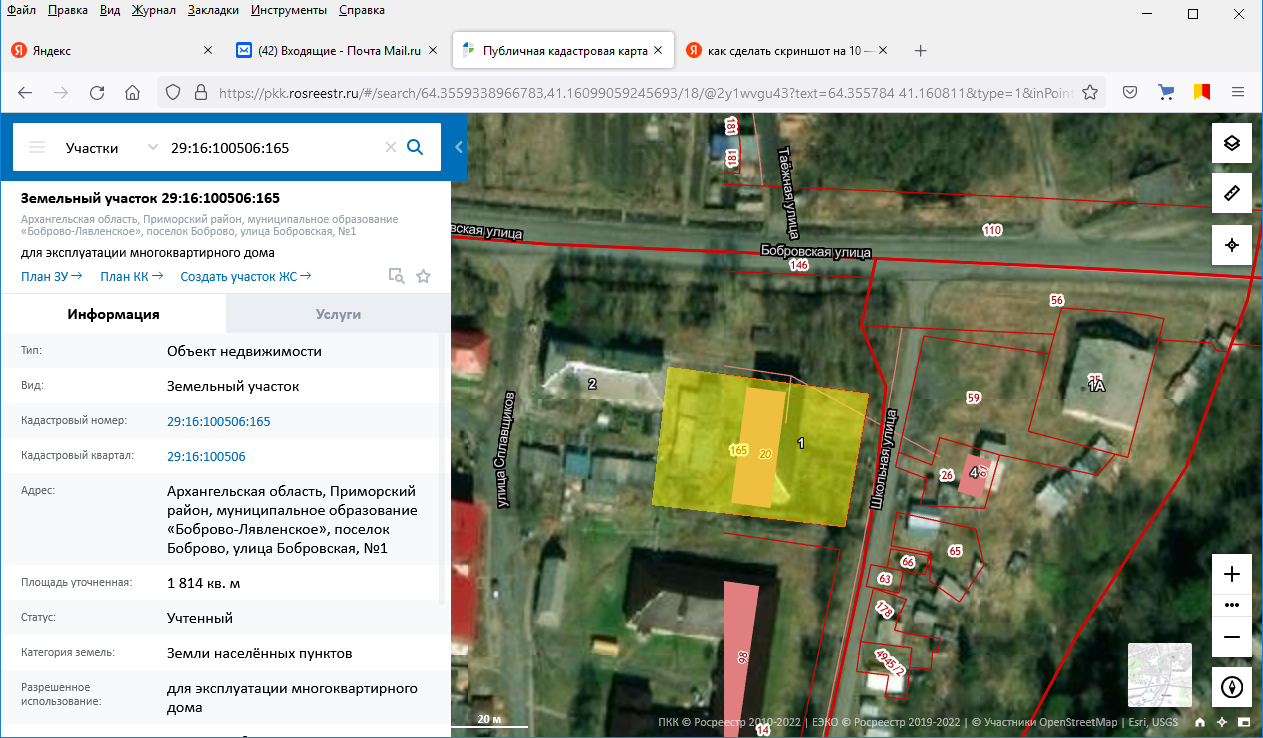 